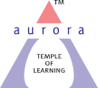 Aurora’s Degree & PG College(ACCREDITED BY NAAC WITH 'B++' GRADE) Chikkadpally,  Hyderabad 500020OBJECTIVE: To inform, educate, raise awareness to everyone regarding one of the world’s most deadly diseases.The essential objective of World Cancer Day is to prevent disease for the future generations.To give moral support to the caretakers of cancer patients.BRIEF ABOUT THE EVENT:On account of World’s Cancer Day which was held on 4th February the students of MSCS-3A had done a class event which was providing breakfast for 250 members at Basavatarakam-Indo-American cancer hospital. We also gave fruits, chocolates and biscuits for 50 children who are suffering from cancer. They felt very happy when we went to themOUTCOME:The students felt happy for serving them and at the same time they felt sorrow by looking at the elderly and small children. The students came to know about the difficulties faced by the caretakers of cancer patients.DETAILED REPORT: On account of World’s Cancer Day which was held on 4th February the students of MSCS-3A had done a class event which was providing breakfast for 250 members at Basavatarakam-Indo-American cancer hospital. We also gave fruits, chocolates and biscuits for 50 children who are suffering from cancer. They felt very happy when we went to themLIST OF THE STUDENT COORDINATORSNAME             ROLL NO                  CLASS & SECTIONK.Divya          105116467066         MSCS3AK.V.S Pavan 105116467075          MSCS3AB. Lavyasri    105116467024          MSCS3AA. Vani           105116467003         MSCS3AB.Bhaskar      105116467015         MSCS3APHOTOGRAPHS: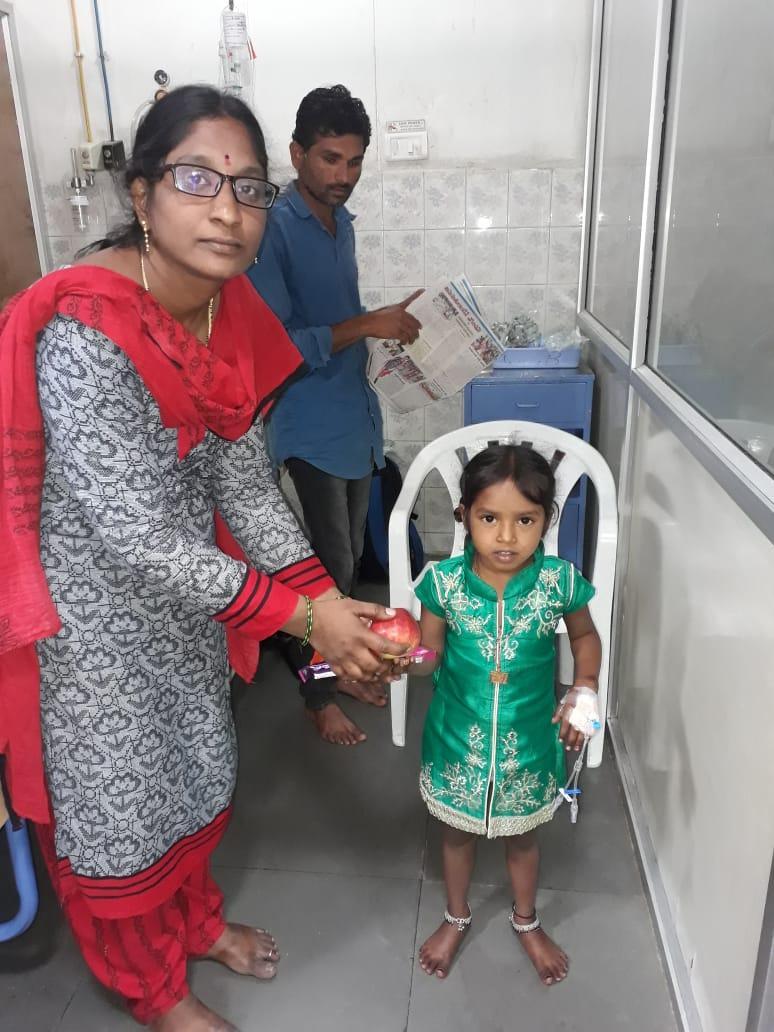 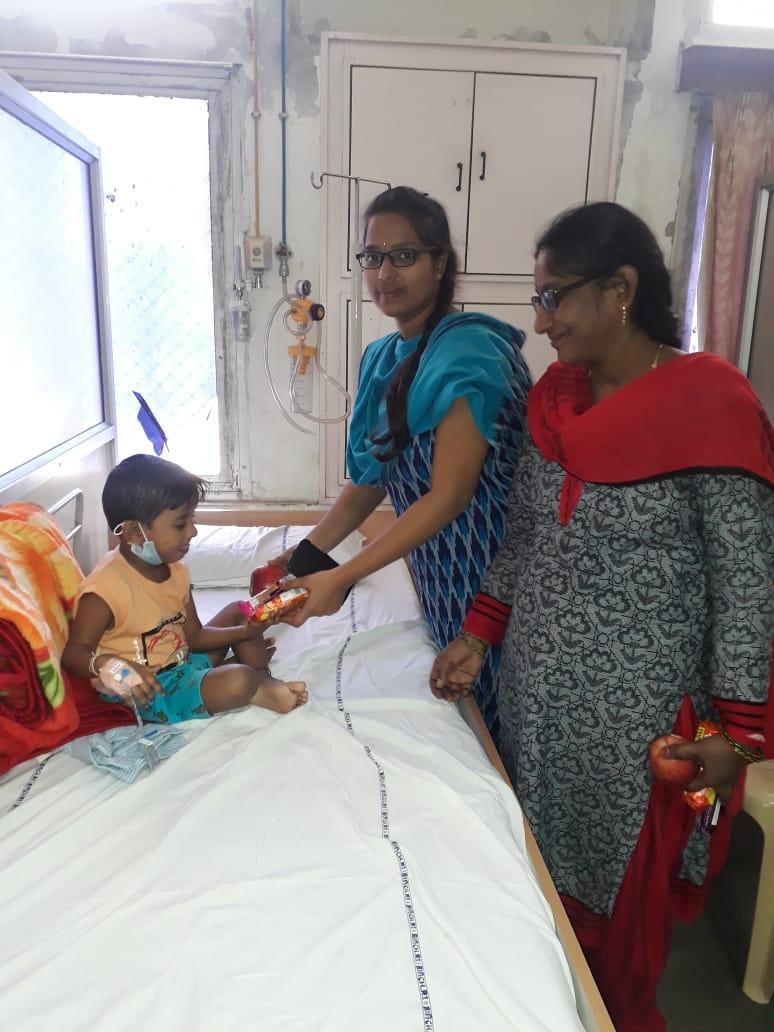 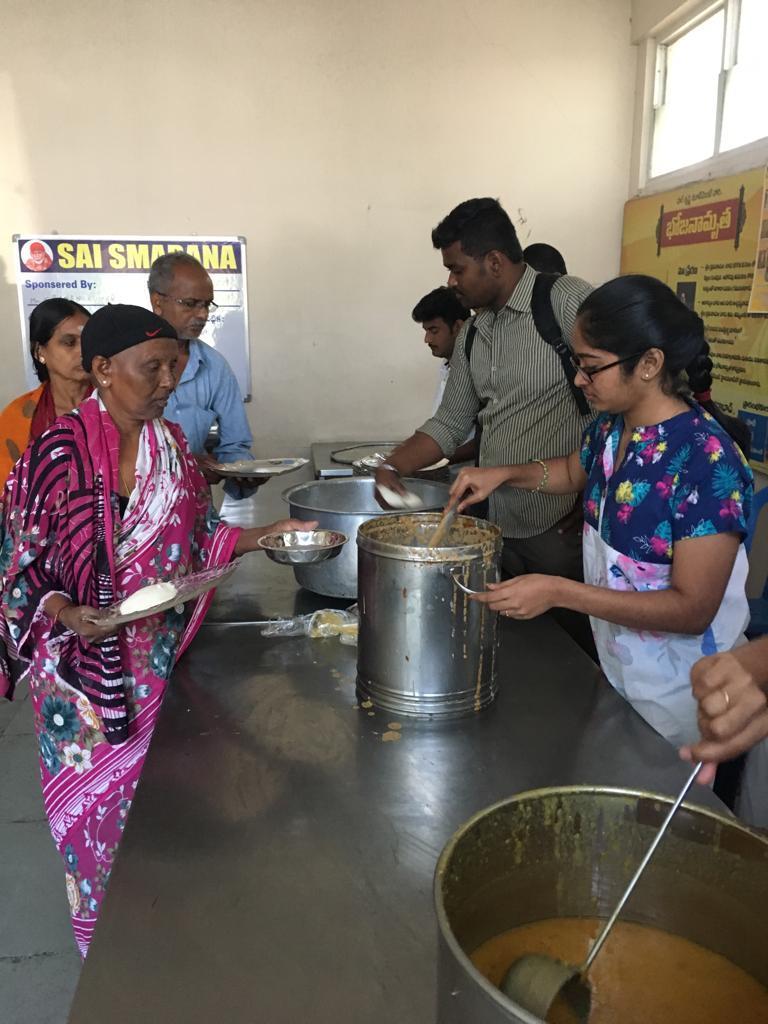 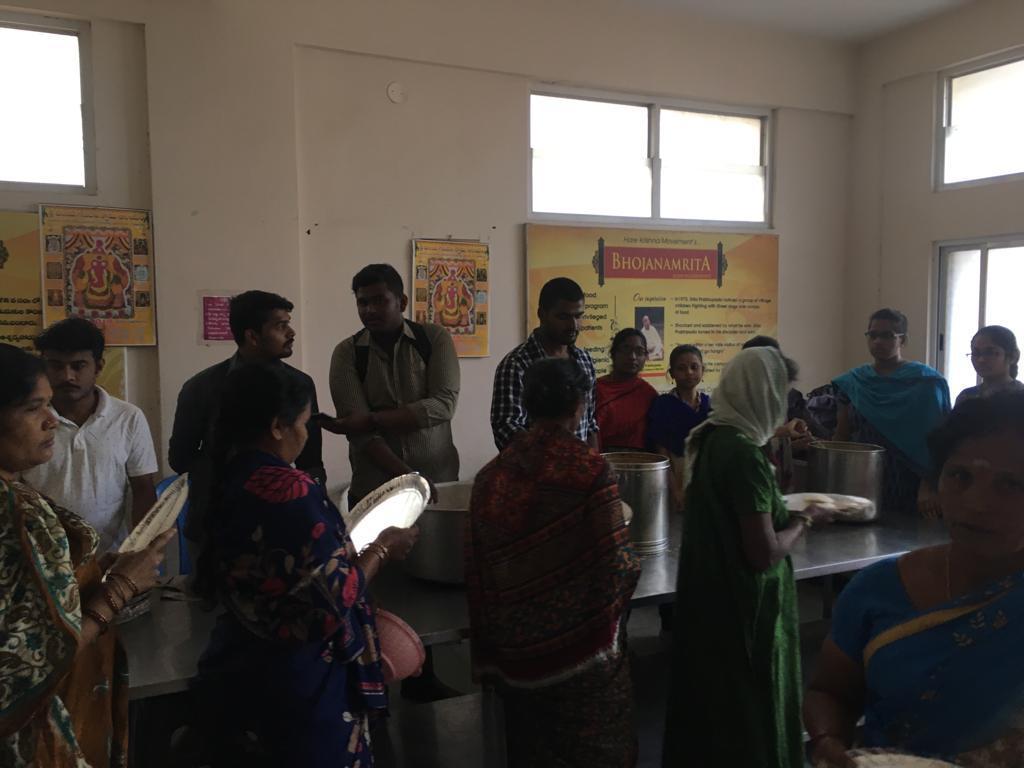 NAME OF THE EVENTWorld Cancer DayTYPE OF EVENTSocial EventFACULTY INCHARGEM.DevikaDEPARTMENTMathematicsDATE04-02-2019VENUEBasavatarakam Cancer Hospital, Banjara HillsTARGET AUDIENCECaretakers of Cancer patients and kids suffering from cancer